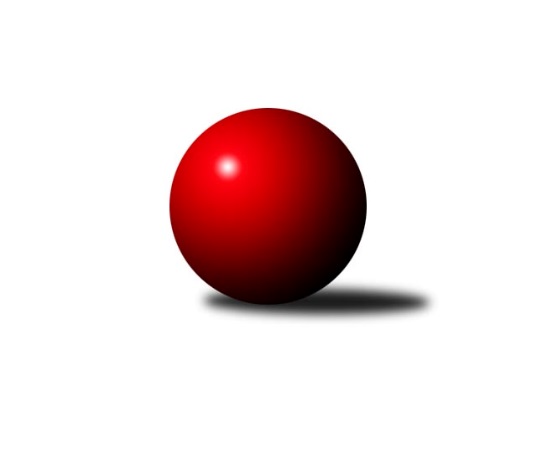 Č.16Ročník 2008/2009	1.2.2009Nejlepšího výkonu v tomto kole: 2570 dosáhlo družstvo: TJ Sokol Bohumín ˝A˝Krajský přebor MS 2008/2009Výsledky 16. kolaSouhrnný přehled výsledků:TJ VOKD Poruba ˝B˝	- TJ Sokol Dobroslavice ˝A˝	12:4	2417:2312		31.1.SKK Ostrava B	- KK Minerva Opava ˝B˝	14:2	2436:2354		31.1.TJ Nový Jičín ˝A˝	- TJ Frenštát p.R.˝A˝	10:6	2433:2334		31.1.TJ Unie Hlubina ˝A˝	- TJ Spartak Bílovec ˝A˝	16:0	2513:2368		31.1.TJ Sokol Sedlnice ˝B˝	- TJ Sokol Bohumín ˝A˝	4:12	2542:2570		31.1.TJ Sokol Chvalíkovice ˝B˝	- TJ Sokol Michálkovice ˝B˝	12:4	2350:2289		1.2.TJ Opava ˝D˝	- KK Hranice ˝A˝	9:7	2446:2442		1.2.Tabulka družstev:	1.	TJ Unie Hlubina ˝A˝	16	11	1	4	171 : 85 	 	 2451	23	2.	TJ Sokol Bohumín ˝A˝	16	11	0	5	158 : 98 	 	 2425	22	3.	KK Hranice ˝A˝	16	10	2	4	155 : 101 	 	 2463	22	4.	TJ Spartak Bílovec ˝A˝	16	9	2	5	136 : 120 	 	 2408	20	5.	TJ Opava ˝D˝	16	9	1	6	144 : 112 	 	 2365	19	6.	SKK Ostrava B	16	8	1	7	139 : 117 	 	 2414	17	7.	TJ Nový Jičín ˝A˝	16	8	1	7	133 : 123 	 	 2359	17	8.	TJ VOKD Poruba ˝B˝	16	8	0	8	126 : 130 	 	 2371	16	9.	TJ Sokol Chvalíkovice ˝B˝	16	6	2	8	118 : 138 	 	 2394	14	10.	TJ Sokol Michálkovice ˝B˝	16	5	2	9	113 : 143 	 	 2422	12	11.	TJ Frenštát p.R.˝A˝	16	5	1	10	99 : 157 	 	 2378	11	12.	TJ Sokol Dobroslavice ˝A˝	16	5	1	10	97 : 159 	 	 2373	11	13.	TJ Sokol Sedlnice ˝B˝	16	4	2	10	106 : 150 	 	 2362	10	14.	KK Minerva Opava ˝B˝	16	4	2	10	97 : 159 	 	 2345	10Podrobné výsledky kola:	 TJ VOKD Poruba ˝B˝	2417	12:4	2312	TJ Sokol Dobroslavice ˝A˝	Jan Žídek	 	 444 	 0 		444 	 2:0 	 320 	 	320 	 0		Pavel Babiš	Vojtěch Turlej	 	 391 	 0 		391 	 2:0 	 390 	 	390 	 0		Martin Třečák	Petr Oravec	 	 391 	 0 		391 	 0:2 	 407 	 	407 	 0		Vladimír Trojek	Jaroslav Klekner	 	 384 	 0 		384 	 2:0 	 363 	 	363 	 0		Josef Vávra	František Křák	 	 424 	 0 		424 	 2:0 	 419 	 	419 	 0		Karel Kuchař	Vladimír Rada	 	 383 	 0 		383 	 0:2 	 413 	 	413 	 0		Ivo Kovaříkrozhodčí: Nejlepší výkon utkání: 444 - Jan Žídek	 SKK Ostrava B	2436	14:2	2354	KK Minerva Opava ˝B˝	Jiří Koloděj	 	 377 	 0 		377 	 2:0 	 367 	 	367 	 0		Jan Král	Dan  Šodek	 	 423 	 0 		423 	 2:0 	 394 	 	394 	 0		Petr Frank	Petr Šebestík	 	 413 	 0 		413 	 0:2 	 429 	 	429 	 0		Vladimír Staněk	Tomáš Polášek	 	 414 	 0 		414 	 2:0 	 393 	 	393 	 0		Tomáš Král	Oldřich Stolařík	 	 386 	 0 		386 	 2:0 	 365 	 	365 	 0		Karel Vágner	Vladimír Korta	 	 423 	 0 		423 	 2:0 	 406 	 	406 	 0		Zdeněk Štohanzlrozhodčí: Nejlepší výkon utkání: 429 - Vladimír Staněk	 TJ Nový Jičín ˝A˝	2433	10:6	2334	TJ Frenštát p.R.˝A˝	Alexej Kudělka	 	 423 	 0 		423 	 2:0 	 381 	 	381 	 0		Jaroslav  Petr	Jiří Hradil	 	 371 	 0 		371 	 0:2 	 382 	 	382 	 0		Zdeněk Michna	Lubomír Camfrla	 	 391 	 0 		391 	 0:2 	 395 	 	395 	 0		Milan  Kučera	Jan Pospěch	 	 386 	 0 		386 	 2:0 	 374 	 	374 	 0		Jaromír Matějek	Michal Pavič	 	 453 	 0 		453 	 2:0 	 378 	 	378 	 0		Zdeněk Bordovský	Radek Škarka	 	 409 	 0 		409 	 0:2 	 424 	 	424 	 0		Tomáš Binekrozhodčí: Nejlepší výkon utkání: 453 - Michal Pavič	 TJ Unie Hlubina ˝A˝	2513	16:0	2368	TJ Spartak Bílovec ˝A˝	Michal Hejtmánek	 	 415 	 0 		415 	 2:0 	 370 	 	370 	 0		Emil Rubáč	Michal Babinec  ml	 	 408 	 0 		408 	 2:0 	 407 	 	407 	 0		Karel Šnajdárek	Michal Zatyko	 	 412 	 0 		412 	 2:0 	 393 	 	393 	 0		Milan Binar	František Oliva	 	 435 	 0 		435 	 2:0 	 397 	 	397 	 0		Vladimír Štacha	Michal Babinec  st	 	 425 	 0 		425 	 2:0 	 395 	 	395 	 0		Jaroslav Černý	Petr Chodura	 	 418 	 0 		418 	 2:0 	 406 	 	406 	 0		Karel Marečekrozhodčí: Nejlepší výkon utkání: 435 - František Oliva	 TJ Sokol Sedlnice ˝B˝	2542	4:12	2570	TJ Sokol Bohumín ˝A˝	Jiří Chvostek	 	 196 	 207 		403 	 0:2 	 449 	 	231 	 218		Miroslav Paloc	Adam Chvostek	 	 188 	 205 		393 	 0:2 	 428 	 	213 	 215		Josef Kuzma	Renáta Janyšková	 	 205 	 211 		416 	 0:2 	 427 	 	194 	 233		Štefan Dendis	Břetislav Mrkvica	 	 214 	 195 		409 	 0:2 	 428 	 	206 	 222		Vladimír Šipula	Jaroslav Chvostek	 	 241 	 240 		481 	 2:0 	 434 	 	211 	 223		Pavel Niesyt	Jaroslav Tobola	 	 211 	 229 		440 	 2:0 	 404 	 	214 	 190		Karol Nitkarozhodčí: Nejlepší výkon utkání: 481 - Jaroslav Chvostek	 TJ Sokol Chvalíkovice ˝B˝	2350	12:4	2289	TJ Sokol Michálkovice ˝B˝	Jan Chovanec	 	 434 	 0 		434 	 2:0 	 391 	 	391 	 0		Petr Jurášek	Roman Beinhauer	 	 435 	 0 		435 	 2:0 	 387 	 	387 	 0		Ivo Herzán	Pavel Jašek	 	 367 	 0 		367 	 2:0 	 354 	 	354 	 0		Zdeněk Zhýbala	Zdeněk Kubinec	 	 345 	 0 		345 	 2:0 	 342 	 	342 	 0		Lukáš Jurášek	Miroslav Nosek	 	 396 	 0 		396 	 0:2 	 410 	 	410 	 0		Josef Jurášek	Vlastimil Trulej	 	 373 	 0 		373 	 0:2 	 405 	 	405 	 0		Jan Zychrozhodčí: Nejlepší výkon utkání: 435 - Roman Beinhauer	 TJ Opava ˝D˝	2446	9:7	2442	KK Hranice ˝A˝	Josef Klapetek	 	 221 	 200 		421 	 1:1 	 421 	 	221 	 200		Jiří Terrich	Rudolf Tvrdoň	 	 208 	 194 		402 	 0:2 	 413 	 	207 	 206		Kamil Bartoš	Milan Franer	 	 202 	 218 		420 	 2:0 	 391 	 	200 	 191		Jan Lenhart	Tomáš Valíček	 	 195 	 213 		408 	 0:2 	 418 	 	222 	 196		Vladimír Hudec	Jana Tvrdoňová	 	 193 	 194 		387 	 2:0 	 371 	 	196 	 175		Petr  Pavelka st	Lubomír Škrobánek	 	 206 	 202 		408 	 0:2 	 428 	 	197 	 231		Karel Pitrunrozhodčí: Nejlepší výkon utkání: 428 - Karel PitrunPořadí jednotlivců:	jméno hráče	družstvo	celkem	plné	dorážka	chyby	poměr kuž.	Maximum	1.	Daniel Dudek 	TJ Sokol Michálkovice ˝B˝	421.62	285.3	136.3	4.6	7/10	(465)	2.	Pavel Gerlich 	SKK Ostrava B	419.83	284.8	135.0	4.3	6/8	(458)	3.	Jan Zych 	TJ Sokol Michálkovice ˝B˝	419.76	280.9	138.9	3.1	9/10	(477)	4.	Roman Beinhauer 	TJ Sokol Chvalíkovice ˝B˝	417.33	278.2	139.1	5.1	6/7	(459)	5.	Petr  Pavelka st 	KK Hranice ˝A˝	416.39	278.8	137.6	4.3	10/10	(456)	6.	Michal Babinec  st 	TJ Unie Hlubina ˝A˝	415.80	278.9	136.9	3.5	6/8	(467)	7.	Michal Pavič 	TJ Nový Jičín ˝A˝	415.56	283.4	132.2	4.2	8/9	(453)	8.	Karel Pitrun 	KK Hranice ˝A˝	415.30	281.4	133.9	5.5	9/10	(448)	9.	Ivo Kovařík 	TJ Sokol Dobroslavice ˝A˝	415.12	286.7	128.4	4.5	10/10	(455)	10.	Jiří Terrich 	KK Hranice ˝A˝	414.15	288.2	126.0	5.2	8/10	(439)	11.	František Oliva 	TJ Unie Hlubina ˝A˝	413.34	278.5	134.9	3.1	8/8	(455)	12.	Petr Chodura 	TJ Unie Hlubina ˝A˝	413.10	287.7	125.4	5.3	7/8	(443)	13.	Pavel Niesyt 	TJ Sokol Bohumín ˝A˝	412.40	276.4	136.0	3.1	10/10	(446)	14.	Josef Zavacký 	TJ Nový Jičín ˝A˝	412.27	288.7	123.5	4.3	6/9	(433)	15.	Vladimír Štacha 	TJ Spartak Bílovec ˝A˝	412.06	282.4	129.6	6.4	9/9	(434)	16.	Petr  Pavelka ml 	KK Hranice ˝A˝	411.81	277.9	134.0	4.6	9/10	(449)	17.	Jaroslav Tobola 	TJ Sokol Sedlnice ˝B˝	410.92	272.3	138.6	4.6	6/8	(440)	18.	Radek Škarka 	TJ Nový Jičín ˝A˝	410.19	281.9	128.3	3.4	8/9	(434)	19.	Petr Jurášek 	TJ Sokol Michálkovice ˝B˝	410.05	281.6	128.5	5.5	10/10	(484)	20.	Vladimír Korta 	SKK Ostrava B	409.63	279.4	130.2	2.9	8/8	(444)	21.	Milan  Kučera 	TJ Frenštát p.R.˝A˝	409.18	278.5	130.7	4.6	8/9	(429)	22.	Tomáš Polášek 	SKK Ostrava B	408.54	277.8	130.7	5.3	6/8	(455)	23.	Vladimír Šipula 	TJ Sokol Bohumín ˝A˝	408.43	276.3	132.1	4.2	7/10	(433)	24.	Michal Zatyko 	TJ Unie Hlubina ˝A˝	408.39	272.8	135.6	3.3	7/8	(436)	25.	Kamil Bartoš 	KK Hranice ˝A˝	407.91	283.4	124.5	6.6	7/10	(451)	26.	Štefan Dendis 	TJ Sokol Bohumín ˝A˝	406.67	285.0	121.6	7.6	9/10	(435)	27.	Karel Mareček 	TJ Spartak Bílovec ˝A˝	406.63	279.9	126.7	6.7	8/9	(443)	28.	Michal Babinec  ml 	TJ Unie Hlubina ˝A˝	406.46	284.4	122.1	5.1	6/8	(452)	29.	Jaroslav Chvostek 	TJ Sokol Sedlnice ˝B˝	406.20	282.4	123.9	3.9	6/8	(481)	30.	František Křák 	TJ VOKD Poruba ˝B˝	405.94	282.0	123.9	5.3	8/8	(427)	31.	Michal Hejtmánek 	TJ Unie Hlubina ˝A˝	405.84	278.6	127.2	4.3	8/8	(462)	32.	Břetislav Mrkvica 	TJ Sokol Sedlnice ˝B˝	405.83	274.6	131.2	5.5	6/8	(428)	33.	Zdeněk Kuna 	SKK Ostrava B	405.46	283.4	122.1	6.5	7/8	(454)	34.	Karel Šnajdárek 	TJ Spartak Bílovec ˝A˝	405.35	280.0	125.3	4.7	9/9	(433)	35.	Zdeněk Zhýbala 	TJ Sokol Michálkovice ˝B˝	405.09	272.9	132.2	3.9	9/10	(447)	36.	Petr Šebestík 	SKK Ostrava B	404.65	279.8	124.9	6.2	7/8	(444)	37.	Vladimír Staněk 	KK Minerva Opava ˝B˝	404.24	283.6	120.6	6.6	10/10	(431)	38.	Zdeněk Michna 	TJ Frenštát p.R.˝A˝	404.23	281.7	122.5	6.3	6/9	(448)	39.	Josef Kuzma 	TJ Sokol Bohumín ˝A˝	404.07	279.8	124.3	6.4	10/10	(430)	40.	Jaromír Matějek 	TJ Frenštát p.R.˝A˝	403.88	280.0	123.9	7.2	8/9	(438)	41.	Karel Kuchař 	TJ Sokol Dobroslavice ˝A˝	403.80	285.1	118.7	6.4	9/10	(441)	42.	Zdeněk Štohanzl 	KK Minerva Opava ˝B˝	403.71	278.5	125.2	5.7	9/10	(443)	43.	Josef Klapetek 	TJ Opava ˝D˝	402.71	280.1	122.6	6.7	6/8	(445)	44.	René Gazdík 	TJ Unie Hlubina ˝A˝	401.00	273.0	128.0	3.8	6/8	(418)	45.	Martin Třečák 	TJ Sokol Dobroslavice ˝A˝	400.47	276.7	123.8	4.5	10/10	(426)	46.	Miroslav Paloc 	TJ Sokol Bohumín ˝A˝	400.10	275.0	125.1	5.0	10/10	(449)	47.	Karol Nitka 	TJ Sokol Bohumín ˝A˝	399.18	283.3	115.9	6.2	10/10	(427)	48.	Antonín Hendrych 	TJ Sokol Chvalíkovice ˝B˝	398.71	278.2	120.5	6.4	7/7	(431)	49.	Stanislav Podzemný 	KK Hranice ˝A˝	398.63	275.9	122.8	6.1	7/10	(437)	50.	Lubomír Škrobánek 	TJ Opava ˝D˝	398.01	281.0	117.0	6.9	8/8	(435)	51.	Vladimír Rada 	TJ VOKD Poruba ˝B˝	397.75	275.8	122.0	7.8	8/8	(436)	52.	Jaroslav Klekner 	TJ VOKD Poruba ˝B˝	397.44	276.2	121.3	4.5	8/8	(459)	53.	Lubomír Camfrla 	TJ Nový Jičín ˝A˝	397.26	274.6	122.6	6.7	9/9	(466)	54.	Zdeněk Kubinec 	TJ Sokol Chvalíkovice ˝B˝	396.27	281.8	114.4	6.2	7/7	(418)	55.	Vladimír Trojek 	TJ Sokol Dobroslavice ˝A˝	394.86	280.3	114.6	8.5	9/10	(446)	56.	Jan Žídek 	TJ VOKD Poruba ˝B˝	394.69	275.8	118.9	6.7	7/8	(444)	57.	Jaroslav  Petr 	TJ Frenštát p.R.˝A˝	393.75	272.0	121.7	6.5	9/9	(440)	58.	Rudolf Tvrdoň 	TJ Opava ˝D˝	393.74	270.4	123.4	6.3	8/8	(440)	59.	Jan Polášek 	SKK Ostrava B	392.71	275.4	117.3	7.0	7/8	(447)	60.	Petr Frank 	KK Minerva Opava ˝B˝	392.44	277.5	115.0	6.6	9/10	(421)	61.	Jaroslav Černý 	TJ Spartak Bílovec ˝A˝	392.23	267.9	124.3	5.5	8/9	(434)	62.	Petr Sobotík 	TJ Sokol Sedlnice ˝B˝	391.96	278.5	113.4	7.7	8/8	(465)	63.	Tomáš Foniok 	TJ VOKD Poruba ˝B˝	390.88	276.1	114.8	7.0	7/8	(426)	64.	Tomáš Binek 	TJ Frenštát p.R.˝A˝	390.88	272.8	118.1	7.0	8/9	(424)	65.	Jan Král 	KK Minerva Opava ˝B˝	390.82	271.5	119.3	5.8	8/10	(437)	66.	Jana Tvrdoňová 	TJ Opava ˝D˝	390.19	275.2	115.0	5.6	8/8	(441)	67.	Oldřich Bidrman 	TJ Sokol Michálkovice ˝B˝	390.10	277.6	112.5	9.3	7/10	(420)	68.	Milan Franer 	TJ Opava ˝D˝	389.08	277.9	111.2	8.1	8/8	(449)	69.	Karel Vágner 	KK Minerva Opava ˝B˝	388.98	275.5	113.5	8.2	9/10	(436)	70.	Vladimír Vojkůvka 	TJ Frenštát p.R.˝A˝	387.92	275.2	112.8	9.5	6/9	(423)	71.	Josef Vávra 	TJ Sokol Dobroslavice ˝A˝	385.38	268.8	116.6	7.1	8/10	(417)	72.	Renáta Smijová 	KK Minerva Opava ˝B˝	384.98	271.8	113.2	7.2	7/10	(422)	73.	Emil Rubáč 	TJ Spartak Bílovec ˝A˝	384.82	272.9	111.9	8.4	7/9	(419)	74.	Miroslav Nosek 	TJ Sokol Chvalíkovice ˝B˝	384.81	268.9	115.9	7.1	6/7	(413)	75.	Alexej Kudělka 	TJ Nový Jičín ˝A˝	384.14	275.3	108.9	10.2	7/9	(423)	76.	Jan Pospěch 	TJ Nový Jičín ˝A˝	378.94	266.4	112.5	8.1	6/9	(444)	77.	Lukáš Jurášek 	TJ Sokol Michálkovice ˝B˝	373.42	267.3	106.2	10.0	8/10	(413)	78.	Jiří Hradil 	TJ Nový Jičín ˝A˝	363.07	262.0	101.0	12.9	7/9	(423)		Michal Zych 	TJ Sokol Michálkovice ˝B˝	448.00	306.0	142.0	4.0	2/10	(481)		Petr Holas 	SKK Ostrava B	432.00	291.0	141.0	5.0	1/8	(432)		Alfréd  Herman 	TJ Sokol Bohumín ˝A˝	432.00	293.0	139.0	7.0	1/10	(432)		Jiří Kysela 	TJ Opava ˝D˝	432.00	298.0	134.0	5.0	1/8	(432)		Petr Kuběna 	TJ Frenštát p.R.˝A˝	432.00	309.0	123.0	6.0	1/9	(432)		Beáta Jašková 	TJ Opava ˝D˝	423.00	298.0	125.0	7.0	1/8	(423)		Martin Futerko 	SKK Ostrava B	419.00	290.0	129.0	1.0	1/8	(419)		Josef Hendrych 	TJ Sokol Chvalíkovice ˝B˝	418.25	291.5	126.7	6.0	4/7	(450)		Vojtěch Turlej 	TJ VOKD Poruba ˝B˝	416.67	288.6	128.1	5.9	3/8	(447)		David Stromský 	KK Minerva Opava ˝B˝	414.00	285.0	129.0	4.0	1/10	(414)		Vladimír Hudec 	KK Hranice ˝A˝	412.83	276.4	136.4	4.4	6/10	(462)		Zdeněk Pavlík 	TJ Frenštát p.R.˝A˝	412.60	282.7	129.9	2.7	2/9	(450)		Lumír Kocián 	TJ Sokol Dobroslavice ˝A˝	410.50	279.0	131.5	8.0	2/10	(432)		Jan Pavlosek 	SKK Ostrava B	406.50	278.5	128.0	3.5	1/8	(415)		Milan Binar 	TJ Spartak Bílovec ˝A˝	405.40	279.3	126.1	5.4	5/9	(428)		Karel Škrobánek 	TJ Opava ˝D˝	404.40	280.4	124.0	6.5	5/8	(456)		Josef Jurášek 	TJ Sokol Michálkovice ˝B˝	404.38	287.6	116.8	7.1	4/10	(423)		Richard Šimek 	TJ VOKD Poruba ˝B˝	404.00	274.0	130.0	7.0	1/8	(404)		Helena Martinčáková 	TJ VOKD Poruba ˝B˝	404.00	279.0	125.0	4.0	1/8	(404)		Karel Ridl 	TJ Sokol Dobroslavice ˝A˝	403.25	279.3	124.0	4.5	2/10	(423)		Radek Hendrych 	TJ Sokol Chvalíkovice ˝B˝	403.00	281.0	122.0	3.0	1/7	(403)		Pavel Šmydke 	TJ Spartak Bílovec ˝A˝	402.93	273.3	129.6	5.6	5/9	(422)		Ivo Herzán 	TJ Sokol Michálkovice ˝B˝	402.50	279.3	123.2	7.8	3/10	(430)		Jakub Hendrych 	TJ Sokol Chvalíkovice ˝B˝	402.00	286.0	116.0	10.0	3/7	(424)		Jiří Chvostek 	TJ Sokol Sedlnice ˝B˝	401.50	287.0	114.5	6.8	4/8	(446)		Jan Lenhart 	KK Hranice ˝A˝	400.40	283.6	116.8	8.8	5/10	(416)		Jan Chovanec 	TJ Sokol Chvalíkovice ˝B˝	400.13	279.9	120.3	8.7	3/7	(434)		Rudolf Riezner 	TJ Unie Hlubina ˝A˝	400.00	283.0	117.0	1.0	1/8	(400)		Tomáš Valíček 	TJ Opava ˝D˝	399.50	275.0	124.5	6.0	2/8	(408)		Renáta Janyšková 	TJ Sokol Sedlnice ˝B˝	398.15	274.0	124.2	7.1	4/8	(419)		Rostislav Klazar 	TJ Spartak Bílovec ˝A˝	397.88	275.4	122.5	5.6	4/9	(414)		Jaroslav Hrabuška 	TJ VOKD Poruba ˝B˝	397.00	300.0	97.0	6.0	1/8	(397)		Oldřich Stolařík 	SKK Ostrava B	396.67	277.7	119.0	5.0	1/8	(406)		Jiří Sequens 	TJ Spartak Bílovec ˝A˝	395.00	266.3	128.7	7.3	1/9	(408)		Miroslava Hendrychová 	TJ Opava ˝D˝	395.00	289.0	106.0	10.0	1/8	(395)		Dan  Šodek 	SKK Ostrava B	394.78	269.9	124.9	4.4	3/8	(428)		Pavel Jašek 	TJ Sokol Chvalíkovice ˝B˝	394.54	282.3	112.2	7.8	4/7	(421)		Ivan Walder 	TJ Sokol Sedlnice ˝B˝	394.50	256.5	138.0	7.0	2/8	(397)		Adam Chvostek 	TJ Sokol Sedlnice ˝B˝	392.50	278.0	114.5	8.0	2/8	(393)		Miroslav  Makový 	TJ Frenštát p.R.˝A˝	392.50	278.3	114.3	7.0	4/9	(421)		Antonín Struppel 	TJ Sokol Dobroslavice ˝A˝	391.89	267.1	124.8	6.7	3/10	(430)		Dalibor Zboran 	TJ Nový Jičín ˝A˝	391.00	267.0	124.0	5.0	1/9	(391)		Jaromír Piska 	TJ Sokol Bohumín ˝A˝	390.50	267.5	123.0	4.5	1/10	(404)		Stanislav Brejcha 	TJ Sokol Sedlnice ˝B˝	390.00	271.5	118.5	6.5	2/8	(397)		Sabina Trulejová 	TJ Sokol Chvalíkovice ˝B˝	389.00	268.0	121.0	2.0	2/7	(416)		Zdeněk Navrátil 	TJ Nový Jičín ˝A˝	389.00	275.0	114.0	4.0	1/9	(389)		Miroslav Böhm 	SKK Ostrava B	388.25	275.7	112.6	7.2	4/8	(448)		Ladislav Mrakvia 	TJ VOKD Poruba ˝B˝	388.00	282.0	106.0	5.0	1/8	(388)		Antonín Břenek 	TJ Spartak Bílovec ˝A˝	388.00	290.0	98.0	11.0	1/9	(388)		Zdeněk Bordovský 	TJ Frenštát p.R.˝A˝	387.33	273.2	114.2	7.3	3/9	(449)		Jakub Telařík 	TJ Sokol Sedlnice ˝B˝	387.22	275.7	111.6	8.0	3/8	(409)		Josef Paulus 	TJ Sokol Michálkovice ˝B˝	387.00	253.0	134.0	2.0	1/10	(387)		Radek Mikulský 	TJ Sokol Sedlnice ˝B˝	387.00	273.5	113.5	7.5	2/8	(418)		Rostislav Hrbáč 	SKK Ostrava B	387.00	275.0	112.0	9.0	1/8	(387)		Michaela Tobolová 	TJ Sokol Sedlnice ˝B˝	386.80	269.8	117.1	8.0	5/8	(427)		Michal Blažek 	TJ Opava ˝D˝	386.73	271.4	115.3	8.9	5/8	(434)		Ján Pelikán 	TJ Nový Jičín ˝A˝	386.00	260.0	126.0	3.0	2/9	(396)		Roman Honl 	TJ Sokol Bohumín ˝A˝	385.50	262.0	123.5	4.5	1/10	(411)		Tereza Kovalová 	TJ Sokol Michálkovice ˝B˝	385.00	289.0	96.0	12.0	1/10	(385)		Josef Schwarz 	TJ Sokol Dobroslavice ˝A˝	384.50	261.5	123.0	5.5	1/10	(389)		Jaroslav Jurášek 	TJ Sokol Michálkovice ˝B˝	382.00	267.0	115.0	6.5	2/10	(388)		Radmila Pastvová 	TJ Unie Hlubina ˝A˝	381.00	268.0	113.0	4.0	1/8	(381)		Jiří Koloděj 	SKK Ostrava B	379.75	263.8	116.0	9.5	2/8	(400)		Tomáš Houda 	TJ Sokol Dobroslavice ˝A˝	378.33	274.2	104.2	9.3	3/10	(405)		Miroslav Svider 	TJ Sokol Dobroslavice ˝A˝	378.00	263.7	114.3	7.3	3/10	(410)		Jakub Hájek 	TJ VOKD Poruba ˝B˝	377.00	264.0	113.0	9.0	1/8	(377)		Břetislav Ermis 	TJ Sokol Sedlnice ˝B˝	375.00	276.0	99.0	12.0	2/8	(407)		Ondřej Malich 	TJ Sokol Sedlnice ˝B˝	374.00	275.0	99.0	11.0	1/8	(374)		Tomáš Král 	KK Minerva Opava ˝B˝	372.93	267.6	105.4	9.6	6/10	(457)		Libor Jurečka 	TJ Nový Jičín ˝A˝	372.00	263.0	109.0	5.9	4/9	(405)		Jiří Veselý 	TJ Frenštát p.R.˝A˝	371.50	272.0	99.5	12.0	2/9	(373)		Petr Kuttler 	TJ Sokol Bohumín ˝A˝	370.75	269.8	101.0	5.3	2/10	(385)		Petr Oravec 	TJ VOKD Poruba ˝B˝	365.96	263.3	102.7	10.3	4/8	(418)		Václav Kladiva 	TJ Sokol Bohumín ˝A˝	365.00	276.0	89.0	15.0	1/10	(365)		Vlastimil Trulej 	TJ Sokol Chvalíkovice ˝B˝	363.67	253.0	110.7	10.7	3/7	(373)		Emilie Deigruberová 	TJ VOKD Poruba ˝B˝	363.00	252.0	111.0	6.0	1/8	(363)		Anna Dufková 	TJ Sokol Dobroslavice ˝A˝	363.00	253.5	109.5	10.0	1/10	(365)		Kamil Svačina 	TJ Sokol Dobroslavice ˝A˝	361.50	261.0	100.5	9.0	2/10	(376)		Rajmund Tioka 	TJ Sokol Dobroslavice ˝A˝	361.00	249.0	112.0	9.0	1/10	(361)		Jan Schwarzer 	TJ Sokol Sedlnice ˝B˝	355.00	266.0	89.0	14.0	2/8	(366)		Pavel Babiš 	TJ Sokol Dobroslavice ˝A˝	353.33	268.0	85.3	15.0	3/10	(374)		Karel Procházka 	TJ Sokol Michálkovice ˝B˝	350.00	248.5	101.5	11.5	2/10	(359)		David Smahel 	TJ Sokol Dobroslavice ˝A˝	349.00	261.0	88.0	14.0	1/10	(349)Sportovně technické informace:Starty náhradníků:registrační číslo	jméno a příjmení 	datum startu 	družstvo	číslo startu
Hráči dopsaní na soupisku:registrační číslo	jméno a příjmení 	datum startu 	družstvo	Program dalšího kola:17. kolo7.2.2009	so	9:00	TJ Spartak Bílovec ˝A˝ - SKK Ostrava B	7.2.2009	so	9:00	TJ Sokol Dobroslavice ˝A˝ - TJ Opava ˝D˝	7.2.2009	so	9:00	KK Hranice ˝A˝ - TJ Sokol Sedlnice ˝B˝	7.2.2009	so	9:00	TJ Sokol Michálkovice ˝B˝ - TJ Nový Jičín ˝A˝	7.2.2009	so	10:00	TJ Sokol Bohumín ˝A˝ - TJ Sokol Chvalíkovice ˝B˝	8.2.2009	ne	9:00	TJ Frenštát p.R.˝A˝ - TJ Unie Hlubina ˝A˝	8.2.2009	ne	9:00	KK Minerva Opava ˝B˝ - TJ VOKD Poruba ˝B˝	Nejlepší šestka kola - absolutněNejlepší šestka kola - absolutněNejlepší šestka kola - absolutněNejlepší šestka kola - absolutněNejlepší šestka kola - dle průměru kuželenNejlepší šestka kola - dle průměru kuželenNejlepší šestka kola - dle průměru kuželenNejlepší šestka kola - dle průměru kuželenNejlepší šestka kola - dle průměru kuželenPočetJménoNázev týmuVýkonPočetJménoNázev týmuPrůměr (%)Výkon2xJaroslav ChvostekSedlnice B4812xJaroslav ChvostekSedlnice B117.044812xMichal PavičNový Jičín A4532xMichal PavičNový Jičín A114.044531xMiroslav PalocBohumín A4491xJan ŽídekVOKD B111.574441xJan ŽídekVOKD B4443xRoman BeinhauerChvalíkov. B110.274353xJaroslav TobolaSedlnice B4402xJan ChovanecChvalíkov. B110.024343xRoman BeinhauerChvalíkov. B4351xMiroslav PalocBohumín A109.25449